Marijke Fontijne 		 Osteopaat D.O.- mro		  Telnr.: 06 15510205	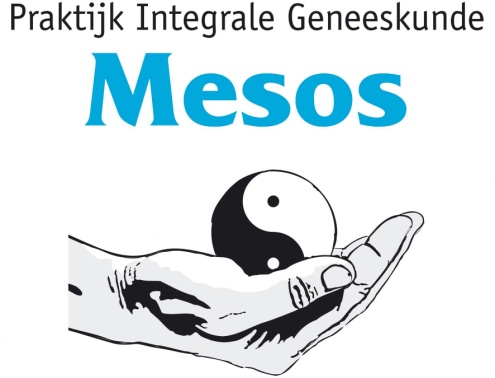 Intakeformulier Datum afspraak:					Tijd:Geachte mevrouw/meneer,Wilt u de volgende vragen aandachtig doorlezen en nauwkeurig beantwoorden. Gelieve een week voor de geplande afspraak intakeformulier retourneren. We zullen de gegevens bij de intake bespreken. Uiteraard blijven de gegevens strikt beroepsgeheim. Naam:							Voornaam:Adres:							Postcode:Woonplaats:						Geb.datum: 	  		 O M	 	O VGeboorteplaats:					E-mail adres: Telefoon:						Mobiel:Beroep:ximaalSport,hobby,vrije tijd:Medicijngebruik:  O nee		O ja		 sinds wanneer:Huisarts:		 Specialist:						Therapeut:□ Ik ga akkoord dat de huisarts wordt geïnformeerd dat ik bij een Osteopaat onder behandeling ben. (aanvinken indien akkoord)Door wie bent u geïnformeerd: Wat is uw voornaamste klacht:Wanneer is deze klacht begonnen en onder welke omstandigheden: Als u pijn hebt kunt u de aard van de pijn omschrijven: 	O stekend		O zeurend			O kloppend	O beklemmendIs er een patroon of regelmaat te ontdekken:		O ja 		O neeWelke omstandigheden geven verbetering: 		O warmte	O koude   O rust   O stress   O honger   O eten    O lichaamshouding   O bewegingEn verergering? Hoe voelt u zich algemeen?(verdrietig/angstig/geïrriteerd)Hoe is nachtrust?		O goed			O minder goed	O niet goedHoe is uw stoelgang? 		X dagelijks		X per week. O Regelmatig  O onregelmatig. Consistentie: 			O vast   O breiïg   	O vast   		O waterig.Kleur: 				O wit   O lichtbruin   O geelbruin   O donkerbruin   O zwartWelke zijn de bijkomende klachten nu?1)2)3) Familiaire ziekten: erfelijke aandoeningen (bv. hart-vaat ziekten, reuma, kanker, suiker, huidaandoeningen, etc.) ZIEKTEGESCHIEDENIS.Kunt u zo chronologisch mogelijk omschrijven:welke ziekten/operaties/ongevallen en behandelingen u in uw leven hebt doorgemaakt. Ook ogenschijnlijk kleine zaken als verstuikingen, tandbehandelingen, amandelpellen, en eczeem kunnen van belang zijn. de kinderziekten die u hebt gehadeventuele zwangerschappen en het verloop daarvan.belangrijke ontwikkelingen in uw leven eveneens van invloed zijn(bv. echtscheidingen, overspannen, depressies etc.)Traumata doorgemaakt fysiek en/of mentaal (aanrijding, gevallen, overlijden dierbare, burn-out)Leeftijd		ziekte/klacht/zwangerschap/ontwikkelingWelke ziekte/ongeval/operatie was de laatste voor uw huidige klachten begonnen?Wilt u op deze pagina die vierkantjes aankruisen, die voor u van toepassing zijn. De linker kolom vierkantjes zijn voor oude klachten, de rechter kolom voor recente klachten. Als u huidige klachten ook vroeger al had, dan kruist u beide vierkantjes aan. Er zijn ook keuzemogelijkheden* Doorhalen wat niet van toepassing isoudrecentALGEMEENoudrecentMAAG/DARMENhoofdpijn: dagelijks/wekelijks *darmontsteking Waar in het hoofd? Verstoppingslapeloosheid Diarreeslecht inslapendroge mondgewichtsverandering: toename /afname * opgezette buikDuizeligheidMisselijkheidvermoeidheid: continu/middag/avond *Winderigheiddubbel/vaag zienbuikpijn/ krampen *allergie:borrelende buikbloedingenMaagzuuroverig: LUCHTWEGEN/K.N.O.ademnoodSPIEREN/GEWRICHTEN chronisch hoesten gespannen/slappe spieren *chronisch verkoudenlage rugpijnastmaNekpijnkeelpijn/ontstekingentintelingen/ uitstralingsinusitisGewrichtspijnenoorsuizenspierpijnen/ krampen *bewegingsbeperkingHART EN BLOEDVATEN   Reumahoge/lage/normale bloeddruk *opgezette klierenHUIDaderverkalking eczeem / uitslag * onregelmatige hartslagsnel blauwe plekken normaal/beklemmen/gevoel op de borst* droge huid / transpiratie *hartkloppingenJeukkoude handen/voetensnel brekende nagelsspatadershaaruitval / brekend haar *vocht vasthoudenGESTELDHEIDURINEWEGENZenuwachtigheidnierinfectie/nierstenenDepressiespijn bij het plassenOverbezorgdheidprostaatklachtenConcentratiezwakteblaasontstekinggeheugenverminderinggeslachtsziekteAngstverandering urineveel piekerenverandering libidolusteloosheid OpkroppenVROUW weinig zelfvertrouwenZwanger: ja/nee/onbekend *verdriet, droefheidleeftijd 1e menstruatie: besluiteloosheid pijnlijke menstruatieGeïrriteerdheidonregelmatige menstruatie   Opvliegerslangdurige menstruatiepijnlijke borstenoverig: premenstrueel syndroom witte vloed